РАСПОРЯЖЕНИЕПРЕДСЕДАТЕЛЯ СОВЕТА ФЕДЕРАЦИИ ФЕДЕРАЛЬНОГО СОБРАНИЯРОССИЙСКОЙ ФЕДЕРАЦИИО СОВЕТЕ ПО ЗАКОНОДАТЕЛЬНОМУ ОБЕСПЕЧЕНИЮОБОРОННО-ПРОМЫШЛЕННОГО КОМПЛЕКСА И ВОЕННО-ТЕХНИЧЕСКОГОСОТРУДНИЧЕСТВА ПРИ СОВЕТЕ ФЕДЕРАЦИИ ФЕДЕРАЛЬНОГО СОБРАНИЯРОССИЙСКОЙ ФЕДЕРАЦИИВ соответствии с постановлением Совета Федерации Федерального Собрания Российской Федерации от 28 октября 2015 года N 419-СФ "О Совете по законодательному обеспечению оборонно-промышленного комплекса и военно-технического сотрудничества при Совете Федерации Федерального Собрания Российской Федерации":1. Утвердить прилагаемое Положение о Совете по законодательному обеспечению оборонно-промышленного комплекса и военно-технического сотрудничества при Совете Федерации Федерального Собрания Российской Федерации.2. Утвердить состав Совета по законодательному обеспечению оборонно-промышленного комплекса и военно-технического сотрудничества при Совете Федерации Федерального Собрания Российской Федерации согласно приложению.В.И.МАТВИЕНКО30 ноября 2015 годаN 218рп-СФУтвержденораспоряжением ПредседателяСовета ФедерацииФедерального СобранияРоссийской Федерацииот 30 ноября 2015 г. N 218рп-СФПОЛОЖЕНИЕО СОВЕТЕ ПО ЗАКОНОДАТЕЛЬНОМУ ОБЕСПЕЧЕНИЮОБОРОННО-ПРОМЫШЛЕННОГО КОМПЛЕКСА И ВОЕННО-ТЕХНИЧЕСКОГОСОТРУДНИЧЕСТВА ПРИ СОВЕТЕ ФЕДЕРАЦИИ ФЕДЕРАЛЬНОГО СОБРАНИЯРОССИЙСКОЙ ФЕДЕРАЦИИI. Общие положения1. Совет по законодательному обеспечению оборонно-промышленного комплекса и военно-технического сотрудничества при Совете Федерации Федерального Собрания Российской Федерации (далее - Совет) является постоянно действующим экспертно-консультативным органом при Совете Федерации Федерального Собрания Российской Федерации (далее - Совет Федерации).2. Совет в своей деятельности руководствуется Конституцией Российской Федерации, законодательством Российской Федерации, решениями Совета Федерации и решениями Совета палаты, Регламентом Совета Федерации Федерального Собрания Российской Федерации, распоряжениями Председателя Совета Федерации Федерального Собрания Российской Федерации (далее - распоряжения Председателя Совета Федерации), а также настоящим Положением.II. Основные задачи Совета3. Основными задачами Совета являются:1) законодательное обеспечение эффективного функционирования и развития оборонно-промышленного комплекса Российской Федерации;2) совершенствование правового регулирования в области военно-технического сотрудничества Российской Федерации с иностранными государствами (далее - военно-техническое сотрудничество).III. Функции Совета4. В соответствии с возложенными на него основными задачами Совет осуществляет следующие функции:1) осуществляет экспертную оценку состояния оборонно-промышленного комплекса и военно-технического сотрудничества, готовит рекомендации по их совершенствованию;2) участвует в разработке и экспертизе проектов федеральных законов, иных нормативных правовых актов, регулирующих деятельность в сфере оборонно-промышленного комплекса и военно-технического сотрудничества;3) взаимодействует с федеральными органами государственной власти, органами государственной власти субъектов Российской Федерации, иными государственными органами, а также с корпорациями, акционерными обществами, научными организациями, общественными объединениями, консультативными, экспертными советами и комиссиями по вопросам законодательного обеспечения оборонно-промышленного комплекса и военно-технического сотрудничества;4) участвует по поручению Совета Федерации в подготовке проектов решений Совета Федерации по вопросам оборонно-промышленного комплекса и военно-технического сотрудничества;5) участвует в подготовке и проведении парламентских слушаний и иных мероприятий, проводимых в Совете Федерации, по вопросам развития оборонно-промышленного комплекса и военно-технического сотрудничества.IV. Состав и структура Совета5. Совет состоит из председателя Совета, первого заместителя председателя Совета, двух заместителей председателя Совета, ответственного секретаря Совета и членов Совета, которые осуществляют свою деятельность на общественных началах.6. В состав Совета входят члены Совета Федерации Федерального Собрания Российской Федерации, сотрудники Аппарата Совета Федерации Федерального Собрания Российской Федерации и по согласованию депутаты Государственной Думы Федерального Собрания Российской Федерации, представители федеральных органов государственной власти, иных государственных органов, корпораций, акционерных обществ, научных организаций, общественных объединений, экспертных советов и комиссий.7. Председателем Совета по должности является заместитель Председателя Совета Федерации Федерального Собрания Российской Федерации.8. Состав Совета утверждается распоряжением Председателя Совета Федерации.9. Советом в целях эффективного выполнения задач могут создаваться секции (рабочие группы) по отдельным направлениям его деятельности.V. Организация деятельности Совета10. Совет создается, реорганизуется и упраздняется постановлениями Совета Федерации Федерального Собрания Российской Федерации.11. Положение о Совете утверждается распоряжением Председателя Совета Федерации.12. Деятельность Совета осуществляется в соответствии с планом работы Совета на год, утверждаемым на заседании Совета.13. Заседания Совета проводятся по мере необходимости, но не реже двух раз в год.14. Заседания Совета проводятся открыто, на гласной основе. Отдельные вопросы повестки дня заседаний Совета, предполагающие рассмотрение конфиденциальной информации, обсуждаются в закрытом режиме.15. Решения Совета принимаются открытым голосованием простым большинством голосов членов Совета, присутствующих на заседании. При равенстве голосов голос председательствующего на заседании Совета является решающим. Решения Совета носят рекомендательный характер.16. По отдельным направлениям деятельности Совета по решению председателя Совета могут проводиться заседания секций (рабочих групп).17. Председатель Совета:1) осуществляет руководство деятельностью Совета;2) созывает и проводит заседания Совета, координирует проведение организуемых Советом мероприятий;3) обеспечивает взаимодействие Совета с федеральными органами государственной власти, органами государственной власти субъектов Российской Федерации, иными государственными органами, а также с корпорациями, акционерными обществами, научными организациями, общественными объединениями, консультативными, экспертными советами и комиссиями по вопросам деятельности Совета;4) утверждает руководителей и персональные составы секций (рабочих групп).18. Первый заместитель председателя Совета:1) замещает председателя Совета в его отсутствие;2) участвует в организации и проведении мероприятий Совета.19. Заместители председателя Совета:1) замещают председателя Совета в его отсутствие и в отсутствие первого заместителя председателя Совета;2) участвуют в подготовке заседаний Совета;3) координируют деятельность секций (рабочих групп) Совета.20. Ответственный секретарь Совета:1) осуществляет организационное обеспечение деятельности Совета, готовит рабочие материалы к заседаниям Совета;2) готовит проект плана работы Совета и проект отчета о его выполнении;3) запрашивает при необходимости в комитетах Совета Федерации, структурных подразделениях Аппарата Совета Федерации материалы, необходимые для работы Совета.21. Член Совета имеет право:1) участвовать во всех формах деятельности Совета;2) вносить предложения, выражать свои взгляды по вопросам, обсуждаемым Советом;3) пользоваться в установленном порядке информационными ресурсами Совета Федерации по вопросам деятельности Совета.22. Совет взаимодействует по вопросам своей деятельности с федеральными органами государственной власти, органами государственной власти субъектов Российской Федерации, иными государственными органами, а также с корпорациями, акционерными обществами, научными организациями, общественными объединениями, консультативными, экспертными советами и комиссиями.23. Совет может приглашать на свои заседания представителей федеральных органов государственной власти, органов государственной власти субъектов Российской Федерации, иных государственных органов, руководителей корпораций, акционерных обществ, ученых, а также представителей научных организаций, общественных объединений и средств массовой информации.24. Совет может привлекать в установленном порядке для аналитических и экспертных работ, проводимых в соответствии с планами работы Совета, научные организации, ученых и иных специалистов, в том числе на договорной основе.25. Решения Совета могут направляться в Государственную Думу Федерального Собрания Российской Федерации, Администрацию Президента Российской Федерации, Правительство Российской Федерации, федеральные органы исполнительной власти, органы государственной власти субъектов Российской Федерации, иным адресатам.26. Организационно-техническое и информационно-аналитическое обеспечение деятельности Совета осуществляет Аппарат Совета Федерации Федерального Собрания Российской Федерации.Приложениек распоряжению ПредседателяСовета ФедерацииФедерального СобранияРоссийской Федерацииот 30 ноября 2015 г. N 218рп-СФСОСТАВСОВЕТА ПО ЗАКОНОДАТЕЛЬНОМУ ОБЕСПЕЧЕНИЮОБОРОННО-ПРОМЫШЛЕННОГО КОМПЛЕКСА И ВОЕННО-ТЕХНИЧЕСКОГОСОТРУДНИЧЕСТВА ПРИ СОВЕТЕ ФЕДЕРАЦИИ ФЕДЕРАЛЬНОГО СОБРАНИЯРОССИЙСКОЙ ФЕДЕРАЦИИ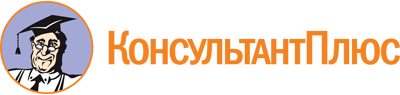 Распоряжение Председателя СФ ФС РФ от 30.11.2015 N 218рп-СФ
(ред. от 26.04.2017, с изм. от 17.04.2018)
"О Совете по законодательному обеспечению оборонно-промышленного комплекса и военно-технического сотрудничества при Совете Федерации Федерального Собрания Российской Федерации"Документ предоставлен КонсультантПлюс

www.consultant.ru

Дата сохранения: 11.11.2023
 30 ноября 2015 годаN 218рп-СФСписок изменяющих документов(в ред. распоряжений Председателя СФ ФС РФ от 18.10.2016 N 170рп-СФ,от 26.04.2017 N 75рп-СФ,с изм., внесенными распоряжением Председателя СФ ФС РФот 17.04.2018 N 62рп-СФ)Распоряжением Председателя СФ ФС РФ от 17.04.2018 N 62рп-СФ в состав Совета по законодательному обеспечению оборонно-промышленного комплекса и военно-технического сотрудничества при Совете Федерации Федерального Собрания Российской Федерации были внесены изменения.Список изменяющих документов(в ред. распоряжений Председателя СФ ФС РФ от 18.10.2016 N 170рп-СФ,от 26.04.2017 N 75рп-СФ,с изм., внесенными распоряжением Председателя СФ ФС РФот 17.04.2018 N 62рп-СФ)ВоробьевЮрий Леонидович-заместитель Председателя Совета Федерации Федерального Собрания Российской Федерации (председатель Совета)ОзеровВиктор Алексеевич-председатель Комитета Совета Федерации по обороне и безопасности (первый заместитель председателя Совета)БорисовЮрий Иванович-заместитель Министра обороны Российской Федерации (заместитель председателя Совета) (по согласованию)БочкаревОлег Иванович-заместитель председателя коллегии Военно-промышленной комиссии Российской Федерации (заместитель председателя Совета) (по согласованию)ЕршовГеннадий Павлович-ведущий советник аппарата Комитета Совета Федерации по обороне и безопасности (ответственный секретарь Совета)АлясевАлексей Александрович-заместитель генерального директора по науке общества с ограниченной ответственностью "Хайтэк" (по согласованию)БандуринВладимир Васильевич-руководитель Научно-экспертного центра федерального бюджетного учреждения "Государственный научно-исследовательский институт системного анализа Счетной палаты Российской Федерации" (по согласованию)БоевСергей Федотович-председатель совета директоров, генеральный конструктор открытого акционерного общества "РТИ" (по согласованию)ВасильевВалерий Николаевич-заместитель председателя Комитета Совета Федерации по экономической политикеВерникПетр Аркадьевич-директор автономной некоммерческой организации "Институт социально-экономических стратегий и технологий развития" (по согласованию)ВоробьевАлександр Владимирович-генеральный директор - генеральный конструктор акционерного общества "Научно-исследовательский институт авиационного оборудования" (по согласованию)ВыборныхМаксим Владимирович-статс-секретарь Государственной корпорации по содействию разработке, производству и экспорту высокотехнологичной промышленной продукции "Ростех" (по согласованию)ГавриловСергей Анатольевич-председатель Комитета Государственной Думы по делам общественных объединений и религиозных организаций (по согласованию)ГвоздеваСветлана Николаевна-вице-президент некоммерческого партнерства "Национальный центр развития инноваций и инвестиций" (по согласованию)ДавыдовРуслан Валентинович-первый заместитель руководителя Федеральной таможенной службы (по согласованию)ДмитриенкоАлексей Геннадиевич-член Комитета Совета Федерации по экономической политикеДолбенковВладимир Григорьевич-генеральный директор акционерного общества "Конструкторское бюро специального машиностроения" (по согласованию)ДорохинПавел Сергеевич-член Комитета Государственной Думы по обороне (по согласованию)ЖамсуевБаир Баясхаланович-заместитель председателя Комитета Совета Федерации по обороне и безопасностиКабловЕвгений Николаевич-генеральный директор федерального государственного унитарного предприятия "Всероссийский научно-исследовательский институт авиационных материалов" (по согласованию)КнязевАлександр Викторович-генеральный директор акционерного общества "Институт точной механики и вычислительной техники имени С.А. Лебедева" (по согласованию)КозловМихаил Васильевич-член Комитета Совета Федерации по обороне и безопасностиКоптевЮрий Николаевич-председатель Научно-технического совета Государственной корпорации по космической деятельности "Роскосмос" (по согласованию)КравченкоДенис Борисович-заместитель председателя Комитета Государственной Думы по экономической политике, промышленности, инновационному развитию и предпринимательству (по согласованию)КудашкинАлександр Васильевич-заместитель генерального директора по правовым вопросам и корпоративному управлению акционерного общества "Объединенная двигателестроительная корпорация" (по согласованию)ЛебедеваТатьяна Романовна-член Комитета Совета Федерации по социальной политикеЛомаченкоАлександр Иванович-заместитель директора Департамента по работе с объединениями предпринимателей Торгово-промышленной палаты Российской Федерации (по согласованию)ЛуковкаЕвгений Александрович-генеральный директор открытого акционерного общества "Ставропольский Электронпроект" (по согласованию)МакаровецНиколай Александрович-первый заместитель генерального директора, научный руководитель - генеральный конструктор акционерного общества "Научно-производственное объединение "Сплав" (по согласованию)МартьяновНиколай Алексеевич-советник генерального директора Государственной корпорации по атомной энергии "Росатом" (по согласованию)МасловАлексей Федорович-специальный представитель по военно-техническому сотрудничеству открытого акционерного общества "Научно-производственная корпорация "Уралвагонзавод" имени Ф.Э. Дзержинского" (по согласованию)МедовниковВладимир Федорович-заместитель председателя совета директоров акционерного общества "Концерн ПВО "Алмаз - Антей" (по согласованию)МоисеевНиколай Федорович-заместитель председателя Научно-технического совета Государственной корпорации по космической деятельности "Роскосмос" (по согласованию)НовиковАлексей Алексеевич-первый заместитель председателя Комиссии Российского союза промышленников и предпринимателей по оборонно-промышленному комплексу (по согласованию)НовиковАлексей Иванович-президент Международного общественного фонда поддержки авиации и космонавтики "Авиационно-космический фонд" (по согласованию)ОвчинниковМаксим Александрович-заместитель руководителя Федеральной антимонопольной службы (по согласованию)ПановДмитрий Витальевич-генеральный директор федерального государственного унитарного предприятия "Научно-производственное объединение "Техномаш" (по согласованию)ПахомовВладимир Анатольевич-советник генерального директора по научно-техническому развитию открытого акционерного общества "Концерн "Калашников" (по согласованию)ПономаревИгорь Борисович-вице-президент акционерного общества "Объединенная судостроительная корпорация" (по согласованию)РахматуллинИматдин Сатдинович-ведущий специалист публичного акционерного общества "Научно-производственное объединение "Алмаз" имени академика А.А. Расплетина" (по согласованию)РемишевскийВиктор Петрович-советник заместителя Министра обороны Российской Федерации (по согласованию)РешетковМихаил Викторович-директор общества с ограниченной ответственностью "РТЛ" (по согласованию)СоломоновЮрий Семенович-генеральный конструктор открытого акционерного общества "Корпорация "Московский институт теплотехники" (по согласованию)СухомлиновДмитрий Владимирович-генеральный директор - главный конструктор закрытого акционерного общества "Научно-производственное объединение "Мобильные информационные системы" (по согласованию)ТимченкоВячеслав Степанович-заместитель председателя Комитета Совета Федерации по Регламенту и организации парламентской деятельностиТменовАлександр Владимирович-генеральный директор открытого акционерного общества "Завод имени В.А. Дегтярева" (по согласованию)ТрофимовВладимир Дмитриевич-председатель совета директоров общества с ограниченной ответственностью "Экотехпром" (по согласованию)ТуляковАлександр Владимирович-первый вице-президент публичного акционерного общества "Объединенная авиастроительная корпорация" (по согласованию)УсвяцовБорис Михайлович-руководитель Экспертного совета Комитета Государственной Думы по обороне (по согласованию)ФоминАлександр Васильевич-заместитель Министра обороны Российской Федерации (по согласованию)ФроловНиколай Алексеевич-главный инспектор Министерства обороны Российской Федерации (по согласованию)ШарпинскийОлег Иванович-генеральный директор закрытого акционерного общества "Научно-производственный центр Спецэлектронсистемы" (по согласованию)ШатировСергей Владимирович-заместитель председателя Комитета Совета Федерации по экономической политикеШляхтенкоАлександр Васильевич-генеральный директор акционерного общества "Центральное морское конструкторское бюро "Алмаз" (по согласованию)